Barnardo’s is proud to stand up for our LGBT staff, volunteers and the young people and families we support all year round. This LGBT History Month 2015, we are especially pleased to have been ranked 30th in this year’s top 100 LGBT-friendly organisations in the 2015 Stonewall Workplace Equality Index http://www.barnardos.org.uk/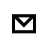 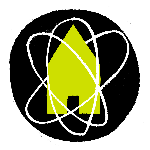 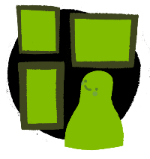 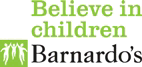 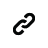 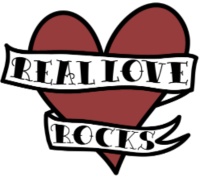 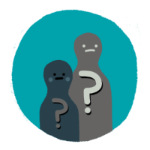 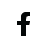 